UEFA EURO 2016PNA jegyértékesítés - GYIK– Magyar Labdarúgó SzövetségTartalom1. Mikor és hol lesznek a mérkőzések?	52.	Hány jegy igényelhető a 2016-os Európa-bajnokságra?	53.	Milyen típusú jegyek vannak?	54.	Hány jegyet igényelhetek?	65.	Mikor kezdődik a jegyértékesítés?	66.	Mennyibe kerülnek a jegyek? Milyen árkategóriák léteznek?	67.	Merre találhatóak a különböző kategóriák a stadionban?	78.	A nyitómérkőzésre árult jegyek miért drágábbak a többi csoportmérkőzésre árult jegynél?	89.	Léteznek-e kedvezményes jegyek?	810.	Van gyermekkedvezmény?	811.	Tudok jegyet venni a mérkőzés napján a stadion jegypénztárában?	812.	Mozgáskorlátozott nézők részére van jegy?	813.	Mi az a kerekesszékes jegy?	914.	Mi az az akadálymentesített helyre szóló jegy?	915.	Kaphatóak-e jegyek kísérő illetve személyi segítő számára	916.	Milyen „fogyatékot igazoló” okmányok kellenek a jegyigénylésemhez?	917.	A jegyek személyre szólnak?	918.	Hogyan osztják el a jegyeket?	919.	A nekem kiosztott jegyek egymás melletti helyekre szólnak?	1020.	Üzlettársainkat is meg szeretnénk hívni a 2016-os Európa-bajnokságra. Van mód tiszteletjegyek vásárlására?	1021.	Használhatjuk-e a jegyeket kereskedelmi célokra, például nyereményként egy versenyen vagy egy utazási csomag részeként?	1022.	Hogyan igényelhetek jegyet a 2016-os Európa-bajnokságra? Online aukción vagy jegyértékesítő oldalakon is lehet vásárolni? Ezek hivatalos jegyek?	1023.	Hogyan igényelhetek jegyet?	1024.	Ki igényelhet jegyeket?	1025.	Milyen adataimat kell megadnom a jegyigénylés során?	1126.	Hogyan valósul meg a személyes adataim védelme?	1127.	A benyújtás időpontja befolyásolja az igénylés sikerét?	1128.	Foglalhatok jegyeket nagyobb létszámú csoport (több mint négy fő) részére?	1229.	Mi a teendő, ha elfelejtem a jelszavam?	1230.	Hogy tudom megváltoztatni a jelszavam?	1231.	Hogyan lehet az igénylést szerkeszteni?	1232.	Változtattam az igénylésemen, de a változtatások nem lettek elmentve. Mi a teendő?	1233.	Véletlenül akadálymentes jegyeket választottam. Hogyan tudom ezt megváltoztatni az igénylésemben?	1334.	Hogyan tudom lemondani jegyigénylésemet?	1335.	Én választom-e ki az ülőhelyem?	1336.	Ha több jegyet igénylek egy bizonyos mérkőzésre, előfordulhat-e, hogy kevesebbet kapok, mint amennyit kértem?	1437.	Nem tudom megnézni a jegyigénylésem státuszát a jegyértékesítő felületen. Mi a teendő?	1438.	Mi a jegyigénylésem státusza? Hogyan tudok utánanézni, sikeres volt-e a jegyigénylésem?	1439.	Az igénylésemet akkor is elfogadják, ha nem egyezem bele személyes adataim kereskedelmi célokra történő felhasználásába?	1540.	Miért vagyok köteles telefonszámot is megadni az igénylés során?	1541.	A böngészőm általam használt verziója kompatibilis a 2016-os Európa-bajnokság jegyportállal?	1542.	Szükséges a böngészőben engedélyezni a JavaScriptet és a sütiket (cookies)?	1543.	Kinek tehetek fel kérdést a jegyvásárlásra vonatkozóan?	1544.	Hogyan/mikor fizethetem ki a jegyet?	1645.	Milyen pénznemben fizethetem a jegyet?	1646.	Milyen áfa vonatkozik a jegyre?	1647.	Van lehetőség részletfizetésre?	1648.	Kötelező megvenni az összes jegyet, amit igényeltem?	1649.	Mi történik, ha más árkategóriákat fogadok el az igénylésben?	1650.	Hogyan frissíthetem fizetési adataimat?	1751.	Mire figyeljek a hitelkártyás fizetés során?	1752.	Mi történik, ha a fizetést elutasítják?	1753.	Hol és mikor vehetem át a jegyet?	1754.	Mennyibe kerül a kézbesítés?	1755.	Hogyan kézbesítik a jegyeket?	1856.	Nincs irányítószámom, ezért nem tudok igénylést benyújtani. Mit tegyek?	1857.	Ha a jegyem elvész vagy ellopják, pótolják azt?	1858.	Ha megsérül a jegyem, kicserélik?	1859.	Milyen nyelven érhető el a jegyportál?	1860.	Milyen nyelvűek a stadion tájékoztató feliratai?	1861.	Van-e a mérkőzésre látogató gyerekekre vonatkozó alsó korhatár?	1862.	Ülhet az ölembe a gyerekem?	1963.	Minden stadionban lesz akadálymentesített (mozgáskorlátozott) parkoló és bejárat?	1964.	A látássérült és vak szurkolóknak biztosítanak hangosközvetítést?	1965.	Hol találom a stadionok végleges biztonsági szabályzatát?	1966.	Van-e olyan tiltott tárgy, amit nem vihetek be a stadionba?	1967.	Mikor nyitják a kapukat?	2168.	Van egészségügyi szolgálat a stadionban? Az ellátás ingyenes?	2169.	Elhozhatom háziállatomat a stadionba?	2170.	Készíthetek fényképet/filmfelvételt a stadionban, vagy engedélyt kell hozzá beszereznem?	2171.	Van dohányzásra kijelölt terület a stadionokban?	2272.	Van parkolási lehetőség a stadionnál? Hogyan juthatok parkolási engedélyhez?	2273.	A belépéshez szükség lesz személyazonosító okmányra? Mi történik, ha nincs nálam?	2274.	Mi az az “igénylő”?	2275.	Mi az a “vendég”?	2276.	A jegyem feljogosít a tömegközlekedési eszközök igénybe vételére?	2377.	Mi a 2016-os Európa-bajnokság jegyvásárlásra vonatkozó hivatalos információforrás?	2378.	Szükségem van vízumra, hogy Franciaországba mehessek?	2379.	Mi az az öko-kalkulátor?	2380.	Miért van öko-kalkulátor a 2016-os Európa-bajnokság jegyértékesítési felületen?	2381.	Hol találok további tájékoztatást a 2016-os Európa-bajnokság rendezvényről?	2482.	Mit tegyek, ha nem kaptam meg az aktiváló kódot?	2483.	Mi a sorsa a Follow My Team jegyemnek, ha a csapatom kiesik?	2484.	Lehetséges a csapatom összes mérkőzésére jegyet váltani?	2485.	Igényelhetek belépőjegyet és Follow My Team jegyeket is?	2486.	A csoportkörre kaptam Follow My Team jegyeket. Ha a csapatom továbbjut, ki lehet bővíteni a csomagot?	2487.	Kérhetek a barátaim mellé szóló jegyet?	2588.	A Ticket Resale Platform (Viszonteladási Jegyértékesítő Felület) segítségével vásárolhatok vagy adhatok el jegyet?	2589.	Follow My Team jegyeket igényeltem. Előfordulhat, hogy csak néhány általam igényelt mérkőzésre kapok jegyet?	2590.	Mit jelent az, hogy a jegyem “feltételes”?	2591.	Mi az a “Voucher Exchange Point” (“Kuponbeváltó Pont”)?	2592.	Mi az a “voucher”?	2693.	Már igényeltem jegyet a közönségértékesítési szakaszban 2015-ben. Most új fiókot kell nyitnom a Magyar Labdarúgó-szövetség jegyértékesítési portálján?	2694.	A jegyértékesítési portálon lévő fiókomban különböző kódokat és számokat találok. Mik ezek?	2695.	Kifizethetem a jegyemet, ha a hitelkártyám érvényessége a torna előtt lejár?	2696.	Tudok jegyet venni a 2016-os Európa-bajnokság rendezvényeire közvetlenük a nemzeti labdarúgó-szövetségtől?	271. Mikor és hol lesznek a mérkőzések?A 2016-os UEFA Labdarúgó Európa-bajnokság 2016. június 10-én kezdődik és július 10-én ér véget, a mérkőzéseket pedig 10 különböző stadionban rendezik. A 2016-os UEFA Labdarúgó Európa-bajnokság hivatalos helyszínei az alábbiak:-  Stade de Bordeaux, Bordeaux;-  Stade Bollaert-Delelis, Lens Agglomération;-  Stade Pierre Mauroy, Lille Métropole ;-  Stade de Lyon, Lyon;-  Stade Vélodrome, Marseille;-  Stade de Nice, Nizza;-  Parc des Princes, Párizs;-  Stade de France, Saint-Denis;-  Stade Geoffroy Guichard, Saint-Etienne;-  Stadium de Toulouse, Toulouse. 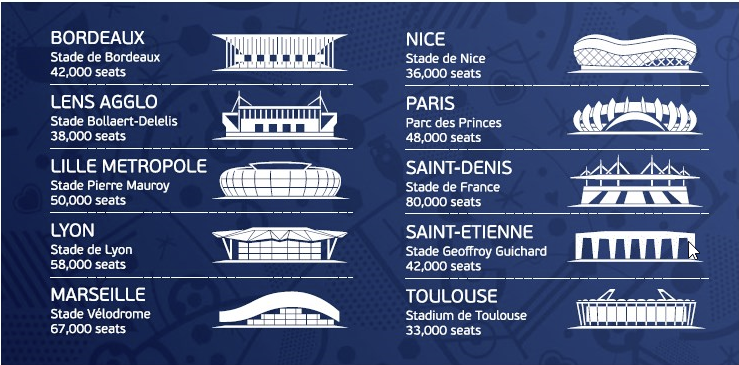 A teljes mérkőzés táblázatot az alábbi linkre kattintva tekintheti meg:http://www.uefa.com/MultimediaFiles/Download/competitions/General/02/09/59/58/2095958_DOWNLOAD.pdfHány jegy igényelhető a 2016-os Európa-bajnokságra?Körülbelül 800.000 jegyet értékesítünk az EURO2016.com honlapjáról egyenesen a résztvevő válogatottak szurkolóinak.Milyen típusú jegyek kaphatók?A következő típusú jegyek igényelhetőek:Belépőjegyek, melyekkel az Ön igénye szerinti kombinációban tudja megtekinteni a mérkőzéseket. A Follow My Team típusú jeggyel a csapata összes mérkőzését meg tudja tekinteni egészen a torna egy Ön által választott pontjáig. Ön választja meg, hogy a jegygarnitúrája hány mérkőzésre vonatkozzon.
Akadálymentes jegyek: korlátozott számban igényelhető akadálymentes jegy kerekesszékhez kötött vagy könnyen megközelíthető helyeket igénylő mozgáskorlátozottak számára. Az ilyen típusú jegyek mellé jár egy tiszteletjegy is, melyet a mozgáskorlátozott egyén segítője/kísérője használhat fel. Az ilyen típusú jegyeket igénylőknek be kell mutatniuk a mozgáskorlátozottságukat igazoló érvényes okmányt, összhangban az UEFA jegyértékesítő portálján feltüntetett feltételekkel.Felhívjuk figyelmét, hogy a 2016-os Európa-bajnokság összes, kieséses szakaszra vonatkozó jegye „feltételes”. E jegyek érvényessége az Ön válogatottjának a tornán nyújtott teljesítményén múlik. Ahogy az Ön csapata továbbjut a torna következő fordulójába, az Ön voucherei is érvényessé válnak. Abban az esetben, ha az Ön csapata kiesik, a megmaradó feltételes jegyek érvénytelenné válnak, és a tornát követően a vonatkozó összeget visszatérítjük az Ön hitelkártyájára.Hány jegyet igényelhetek?A belépőjegy igénylésének szabályai:Belépőjegyből maximum négy (4) személy részére (önnek és három kísérőnek) lehet igényelni mérkőzésenként.A Follow My Team típusú jegy igénylésének szabályai:A jegyigénylés során Önnek lehetősége van Follow My Team jegyeket igényelni, amelyek az Ön válogatottjának valamennyi mérkőzését magukba foglalják a torna egy bizonyos pontjáig.Follow My Team jegyet maximum négy (4) személy részére (önnek és három kísérőnek) lehet igényelni.Az akadálymentes jegyigénylés szabályai:Akadálymentes jegyből mérkőzésenként maximum négy (4) személy részére (önnek és három kísérőnek) lehet igényelni.Minden akadálymentes jegy mellé jár egy jegy a segítő/kísérő számára.Azok, akik akadálymentes jegyet igényelnek, kötelesek igazolni, hogy valóban mozgáskorlátozottak.Csoportok:Maximum négy (4) darab jegyet tud igényelni. A csoportos jegyek lefoglalására nincs lehetőség, mivel a célunk az, hogy minél több ember tudjon mérkőzéseket nézni a 2016-os Európa-bajnokságon. Ettől függetlenül lehetősége nyílik arra, hogy egy másik szurkolótársához közeli helyre kerüljön, ha az igénylésben ugyanazt a csoport azonosítószámot használják.Előfordulhat, hogy Önt a tiszteletjegy csomagok vásárlása érdekli. Ezekről bővebb tájékoztatást talál az Euro2016.com/hospitality oldalon.FONTOS:Nem vásárolhat Follow My Team jegyet és belépőjegyet ugyanarra a mérkőzésre.A felhasználási feltételeket az alábbi linkre kattintva találja meg:Mikor kezdődik a jegyértékesítés?A 2016-os Európa-bajnokságra a résztvevő nemzeti szövetségek számára a jegyeladás 2015. december 14-én hétfőn 12.00-kor (CET, azaz közép-európai idő szerint) kezdődik, és január 18-án 12.00 óráig tart. Az EURO2016.com weboldal az egyetlen hivatalos jegyértékesítési felület. A határidő lejártát követően nem fogadunk el igényléseket.A korai (december 14.) vagy a hónapon belül későbbi regisztrációk között nincs különbség.Mennyibe kerülnek a jegyek? Milyen árkategóriák léteznek?Az alábbi árlista a belépőjegyekre vonatkozik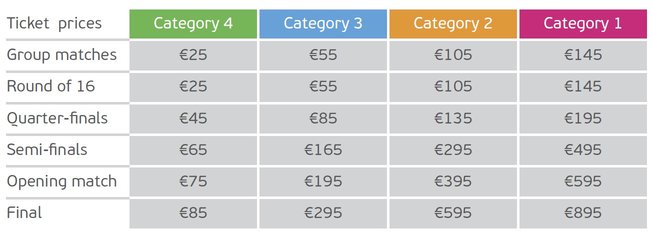 Az árak az 5.5%-os általános forgalmi adót (ÁFA) tartalmazzák, a kézbesítési költséget azonban nem.Az összes akadálymentes jegy a 4. árkategória árainak felel meg, (vagyis legalacsonyabb árkategória) függetlenül attól, hogy a stadion melyik területére szól.
Follow My Team jegyek csak az 1. illetve 3. árkategóriában kaphatóak. A Follow My Team jegycsomag ára az összes abban szereplő mérkőzésre szóló jegyek árának összege.Kérjük, vegye figyelembe, hogy a nyitómérkőzésre (Franciaország és a csoportjába a második kalapból kisorsolt csapat meccse) szóló jegy ára felárat is tartalmaz. A nyitómérkőzés jegyeinek felárai az alábbiak:1. Kategória: 450 euró2. Kategória: 290 euró3. Kategória: 140 euró4. Kategória: 50 euróMerre találhatóak a különböző kategóriák a stadionban?A 2016-os Európa-bajnokság jegyei a stadionon belül négy különböző pozícióra oszthatóak. A kategóriák pontos elhelyezkedése az egyes stadionok konkrét elrendezésétől függ. Kérjük, vegye figyelembe, hogy a résztvevő csapatok szurkolóinak számára fenntartott helyek a stadion sarkaiban helyezkednek el. Alul láthatja a különböző kategóriák egyes területeken belüli elrendezését.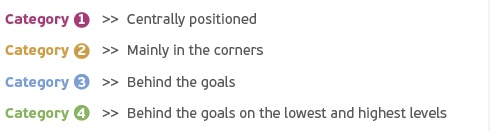 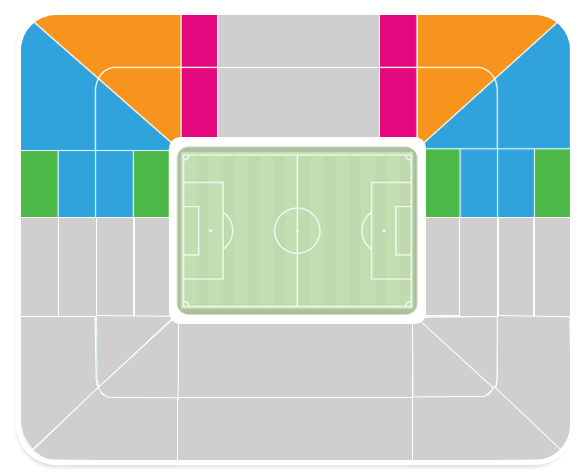 Az akadálymentes jegyek a stadion különböző részeire szólnak. Az ilyen helyek tényleges elhelyezkedésüktől függetlenül könnyen megközelíthetőek, és a 4. árkategóriába tartoznak.A nyitómérkőzésre árult jegyek miért drágábbak a többi csoport-mérkőzésre árult jegyeknél?A nyitómérkőzésre szóló jegy feljogosítja tulajdonosát, hogy részt vegyen a 2016-os Európa-bajnokság nyitóünnepségén, melyre közvetlenül a nyitómérkőzés előtt kerül sor 2016. június 10.-én, pénteken a Saint-Denis-i Stade de France-ban. Ezért drágábbak a nyitómérkőzésre szóló jegyek, mint a többi csoportmérkőzés jegyei. Léteznek-e kedvezményes jegyek?Nincsenek kedvezményes jegyek semmilyen kifejezett kategória számára.Van gyermekkedvezmény?Felhívjuk a figyelmet, hogy semmilyen nézői csoport számára nincs kedvezményes jegy. Így gyermekek számára - életkorra való tekintet nélkül - sem tudunk kedvezményt adni.Tudok jegyet venni a mérkőzés napján a stadion jegypénztárában?Biztonsági okok miatt a helyszíni jegyvásárlás a mérkőzés napján nem lesz lehetséges.Mozgáskorlátozott nézők részére van jegy?Akadálymentes jegyek a 2016-os UEFA Labdarúgó Európa-bajnokság minden mérkőzésére kaphatóak olyan mozgáskorlátozott személyek számára, akiknek akadálymentesített (könnyen megközelíthető) helyekre van szükségük. A 2016-os UEFA Labdarúgó Európa-bajnokság mérkőzéseit fogadó mindegyik stadionban kétféle akadálymentes jegyet lehet váltani: kerekesszékes és akadálymentes helyre.Az akadálymentes jegyet igénylők kötelesek igazolni, hogy valóban mozgáskorlátozottak.Mi az a kerekesszékes jegy?Olyan mozgáskorlátozott személyek igényelhetnek kerekesszékes jegyet, akik mechanikus vagy elektromos kerekesszékkel közlekednek.A kerekesszékes nézők számára kijelölt területek általában közel vannak az akadálymentes illemhelyekhez minden rendező stadionban.Mi az az akadálymentesített helyre szóló jegy?Olyan mozgáskorlátozott személyek igényelhetnek akadálymentes helyet, akik nem közlekednek ugyan kerekesszékkel, viszont az akadálymentes illemhelyekhez közel eső, könnyen megközelíthető helyekre van szükségük. A könnyen megközelíthető helyek olyan, részlegesen mozgáskorlátozott személyek számára felelnek meg, akik csak minimális mértékben vagy egyáltalán nem tudnak lépcsőn közlekedni, kísérőre vagy vezetőkutyára van szükségük, és az akadálymentes részeken szeretnének helyet foglalni.Kaphatóak-e jegyek kísérő illetve személyi segítő számáraA kísérő/személyi segítő számára kiadható tiszteletjegy, mellyel a sportlétesítmény területén segítheti és kísérheti az érvényes akadálymentesített (kerekesszékes vagy akadálymentesített helyre szóló) jeggyel rendelkező mozgáskorlátozott személyt, igény és a fogyatékosság igazolása függvényében.Milyen „fogyatékot igazoló” okmányok kellenek a jegyigénylésemhez?Az akadálymentes jegyet igénylő mozgáskorlátozottak kötelesek az igénylés részeként igazolni  jogosultságukat. Ehhez kérjük, mutassa be az Ön országában általában elfogadott, fogyatékosságát igazoló okmányt. Kérjük, hogy legyen tekintettel más szurkolókra, és csak akkor igényeljen akadálymentes belépőjegyet, ha valóban indokolt a könnyen megközelíthető hely használata.A jegyek személyre szólnak?Igen, az igénylőknek minden adatot meg kell adniuk, ideértve a teljes nevet és a születési dátumot. Ha az igénylő helytelen adatokat ad meg, az EURO 2016 SAS fenntartja a jogot az igénylés elutasítására, szükség esetén megtagadhatja a belépési jogot az igénylőtől és kísérőjétől (vendégétől), visszatérítési kötelezettség nélkül. Ilyenkor a kérdéses jegyeket töröljük. A jegyigénylők teljeskörűen és feltétel nélkül felelnek annak biztosításáért, hogy kísérőjük (vendégük) a jegyértékesítési feltételeket ismeri, tudomásul veszi és betartja. Az igénylő felel különösen azért, hogy kísérője (vendége) is megkapja a jegyértékesítési feltételek egy példányát. Hogyan osztják el a jegyeket?Ha a kereslet meghaladja a kínálatot (ami több mint valószínű), a határidőn belül benyújtott összes érvényes igénylés véletlenszerű sorsoláson vesz részt, ez dönti el, hogy melyik jegyigénylés lesz sikeres.Kétfajta lehetőség létezik:Ha az adott mérkőzésre adott kategóriában szabályszerűen benyújtott és elfogadott jegyigénylések száma nem haladja meg a megadott kvótát, az összes érvényes igénylést feldolgozzuk és elfogadjuk, feltéve, hogy azokat kifizették. A fennmaradó jegyek egy másik sorsolásban kerülnek elosztásra azok között, akik igénylésükben jelezték hajlandóságukat más kategóriába eső jegy megvásárlására abban az esetben, ha az eredeti igénylésük sikertelen.Ha azonban az adott mérkőzésre adott kategóriában igényelt jegyek száma meghaladja az elérhető jegyek számát, az érintett jegyigénylések véletlenszerű sorolásra kerülnek.A nekem kiosztott jegyek egymás melletti helyekre szólnak?Az egy igényléshez tartozó jegyek lehetőleg egymás mellé szólnak. A különböző igénylések nyomán elosztott jegyeknél azonban nem biztosítható, hogy egymás mellé szóljanak.Üzlettársainkat is meg szeretnénk hívni a 2016-os Európa-bajnokságra. Van mód tiszteletjegyek vásárlására?A vállalati tiszteletjegy-csomagok értékesítése már megkezdődött.Amennyiben érdeklődik a tiszteletjegy-csomagok iránt, az elérhető lehetőségeket részletesen az Euro2016.com/hospitality oldal ismerteti.Használhatjuk-e a jegyeket kereskedelmi célokra, például nyereményként egy versenyen vagy egy utazási csomag részeként?A jegyeket kizárólag a 2016-os Európa-bajnokság szponzorai használhatják kereskedelmi célokra. Ezért a jegyek semmilyen kereskedelmi célra nem használhatók, beleértve a promóciós alkalmazást, reklámokat, versenyen nyereményként történő felhasználást, ill. sorsoláson nyereményként vagy valamilyen utazási csomag tartalmaként történő felhasználást. (pl. repülőjegy, szállodai ellátás és Eb-belépőjegy kombinációja).Hogyan igényelhetek jegyet a 2016-os Európa-bajnokságra? Online aukción vagy jegyértékesítő oldalakon is lehet vásárolni? Ezek hivatalos jegyek? A 2016-os Európa-bajnokság mérkőzéseire a jegyeket a szurkolók kizárólag az EURO2016.com-on tudják megvenni.A www.EURO2016.com weboldaltól eltérő felületeken, vagy más cégek vagy oldalak által közzétett termékek nem tartoznak a 2016-os Európa-bajnokság hivatalos jegyértékesítési programjába. Az UEFA hangsúlyozza: ügynökségek vagy közvetítők útján nem terjeszti a jegyeket, és arra ösztönzi a szurkolókat, hogy ne hagyják magukat megkörnyékezni olyan jegyüzérektől, akik nemcsak csillagászati árakat kérnek, de gyakran nem is rendelkeznek az általuk értékesítésre kínált jegyekkel.Hogyan igényelhetek jegyet?Ha már rendelkezik felhasználói fiókkal az EURO2016.com honlapon, meglévő bejelentkezési adatainak megadásával elérheti az Ön nemzeti szövetségének jegyértékesítési felületét. Ha még nem rendelkezik felhasználói fiókkal, kérjük, válassza ki az ön nemzeti szövetségének a portálját, és hozzon létre új felhasználói fiókot.Jegyeket csak online tud igényelni az EURO2016.com honlapon, 2015. december 14. (hétfő) 12 órától.Ki igényelhet jegyeket?A jegyértékesítési feltételeknek megfelelően a 2016-os Európa-bajnokság mérkőzéseire kizárólag a 18. életévüket betöltött személyek igényelhetnek jegyet.Az EURO2016.com honlapon a Magyar Labdarúgó Szövetségre vonatkozó jegyértékesítési szekciót azok érhetik el, akik az alábbi feltételek közül legalább az egyiket teljesítik:Állandó magyarországi lakóhellyel rendelkezikMagyar állampolgárHa a nemzeti szövetségek vagy más hatóságok által mérkőzésen való részvételtől eltiltott személy által vagy számára igényelnek jegyet, az igénylést elutasítjuk. Ugyanez a szabály vonatkozik azokra, akikkel kapcsolatban ismertté vált, hogy korábban valamilyen formában már megzavarták egy mérkőzés biztonságos lebonyolítását.Milyen adataimat kell megadnom a jegyigénylés során? Az igénylőknek a következő adatokat kell megadniuk magukról:Vezetéknév, keresztnév, cím (utcanév, irányítószám, település és ország), születési dátum, állampolgárság, útlevél/személyazonosító igazolvány szám, e-mail cím, telefonszám.
Emellett az igénylőknek a fizetési módról is meg kell adniuk adatokat: Hitelkártyaszám (Visa/MasterCard), kártyatulajdonos neve (ahogy a kártyán szerepel), lejárati dátum (hónap, év)Hogyan valósul meg a személyes adataim védelme?Az UEFA valamennyi tevékenysége során az idevonatkozó adatvédelmi törvénynek megfelelően, elkötelezetten biztosítja az Ön személyes adatainak védelmét, bizalmas kezelését és biztonságát, továbbá tiszteletben tartja a magánélethez való jogot. Az UEFA által elfogadott, szigorúan kötelező 2016-os UEFA Labdarúgó Európa-bajnokság Személyes Adatkezelési Szabályzata (UEFA EURO 2016 Ticketing Personal Data Privacy Policy) itt érhető el (link: here).A jegyértékesítő portálon történő jegyigénylés során megadott személyes adatokat tároló adatbázis szoftvere Svájcban található, az adatok kezelése az adatvédelemre vonatkozó jogszabályoknak, különösen az adatvédelemről szóló, 1992. június 19-i svájci szövetségi törvénynek megfelelően történik, amely az Európai Bizottság megítélése szerint biztosítja a magánszemélyek személyes adatai számára szükséges adatvédelem megfelelő szintjét. Mind az adatbázis, mind pedig a számítógépes program megfelel az Ön személyes adatainak védelmét biztosító garanciáknak.A személyes adatok az Ön kifejezett hozzájárulása nélkül nem továbbíthatók harmadik félhez, illetőleg – sikeres jegyigénylés esetén – kizárólag, és csakis a 2016-os Európa-bajnokság során esedékes feladatok teljesítéséhez szükséges mértékben továbbíthatók a Magyar Labdarúgó Szövetséghez, a sportlétesítmény biztonsági szolgálatához, ill. a bejutást biztosító szolgáltatókhoz, valamint a francia hatóságokhoz.Az UEFA a jegyértékesítő portálon megadott személyes adatokat kizárólag a 2016-os Európa-bajnokság időtartama alatt gyűjti és tárolja (kizárólag sikeres jegyigénylés esetén), kivéve, ha a személyes adatokra a 2016-os Európa-bajnoksághoz köthető valamely közigazgatási vagy büntetőjogi eljárás során szükség van.Ennek az adatlapnak a segítségével bármikor igényelheti az UEFA által tárolt személyes adataihoz történő hozzáférést, azok módosítását, törlését és/vagy azok egy példányának megküldését.A benyújtás időpontja befolyásolja az igénylés sikerét?Az értékesítési időszakon belül mindegy, hogy mikor adja be igénylését. Minden érvényes igénylésnek, amit az értékesítési időszakban kapunk, ugyanannyi esélye van a sikerre.Foglalhatok jegyeket nagyobb létszámú csoport (több mint négy fő) részére?Mérkőzésenként legfeljebb négy (4) jegyet lehet foglalni. Csoportos foglalásra nincs lehetőség, mivel az a célunk, hogy minél több különböző igénylőnek lehetővé tegyük a 2016-os Európa-bajnokság mérkőzésein való részvételt.Ugyanakkor kérheti, hogy a barátai közelében üljön abban az esetben, ha ők külön igénylést nyújtanak be. Minden igénylő kap egy külön csoport azonosítószámot abban a visszaigazoló e-mail üzenetben, amit a jegyigénylés elküldése után kapnak. Ez a szám a jegyrendelést követően kapott összefoglalóban is szerepel. Ezt a számot megadhatja barátaival, akik jegyigénylésükben kérhetnek az Önével szomszédos helyet.Ha a tiszteletjeggyel kapcsolatos csomagok érdeklik, az alábbi linkre kattintva találja a részleteket az elérhető lehetőségekről: Euro2016.com/hospitalityMi a teendő, ha elfelejtem a jelszavam?Ha elfelejti jelszavát, kattintson az „Elfelejtette jelszavát?”- menüpontra a bejelentkezési ablaknál. Az igénylésben megadott e-mail címére kapja meg az igénylése eléréséhez szükséges új jelszót. Miután bejelentkezett az új jelszóval, azt megváltoztathatja, ha a jobb felső sarokban a nevére kattint, majd kiválasztja a „Jelszó megváltoztatása” menüpontot. Az új jelszót a „Megváltoztatás” menüpontra kattintva tudja megerősíteni.Ha nem kapta meg új jelszavát e-mail címére, kérjük, ellenőrizze e-mail fiókjának beállításait és győződjön meg, hogy képes fogadni a noreply@uefa.com által küldött e-mail üzeneteket, mert előfordulhat, hogy e-mail szolgáltatója azt levélszemétnek tekinti és letiltja. Ha integrált e-mail alkalmazást, pl. Outlookot használ, előfordulhat, hogy a program a noreply@uefa.com címről érkező üzeneteket automatikusan a levélszemét közé sorolta. Emiatt előfordulhat, hogy az új jelszót tartalmazó e-mail nem jelenik meg a beérkezett levelek között.Hogy tudom megváltoztatni a jelszavam?Úgy, hogy a jobb felső sarokban a nevére kattint, majd kiválasztja a „Jelszó megváltoztatása” menüpontot. Az új jelszót a „Megváltoztatás” menüpontra kattintva tudja megerősíteni.Hogyan lehet az igénylést szerkeszteni?Az igénylési szakasz végéig bármikor frissítheti igénylését, feltéve, ha az igényelt jegyek száma nem haladja meg a korlátot, és megfelel a szabályoknak. Ezen felül új jelszót is be tud állítani a jegyértékesítő portálon.Felhívjuk a figyelmet, hogy ha a fizetési módot kívánja megváltoztatni, akkor a teljes igénylést törölnie kell. Csak ezek után tud újra jegyet igényelni más fizetési móddal.Változtattam az igénylésemen, de a változtatások nem lettek elmentve. Mi a teendő? Ha változtat az igénylésén, az oldal alján lévő „Új igénylés beadása” menüpontra kell kattintania. Ha kijelentkezik, vagy bezárja az ablakot anélkül, hogy erre rákattintott volna, a rendszer nem menti a módosításokat.Amint beadta új igénylését, visszaigazoló e-mail üzenetet kap.Véletlenül akadálymentes jegyeket választottam. Hogyan tudom ezt megváltoztatni az igénylésemben?Ha véletlenül akadálymentes jegyeket igényelt, noha arra nem jogosult, kérjük, jelentkezzen be a jegyértékesítő portálra, törölje az akadálymentes jegyekre vonatkozó megrendelést, és rendelje meg a megfelelő jegyeket.Igénylését e-mail címe és jelszava megadásával az igénylési szakasz végéig ellenőrizheti és módosíthatja a jegyértékesítő felületen keresztül.Ha változtatni szeretne a már igényelt jegyeken, felhívjuk a figyelmet, hogy ezek a változások csak akkor lesznek érvényesek, ha rákattintott az „Új igénylés beadása” menüpontra az oldal alján. Ha kijelentkezik, vagy bezárja az ablakot anélkül, hogy erre rákattintott volna, a rendszer nem menti a módosításokat.Felhívjuk a figyelmet, hogy ha a fizetési módot kívánja megváltoztatni, akkor a teljes igénylést törölnie kell. Ezt követően igényelhet jegyet az eltérő fizetési adatokkal.Igénylésén csak az értékesítési szakaszban tud változtatni.Hogyan tudom lemondani jegyigénylésemet?E-mail címét és jelszavát felhasználva a jegyértékesítő oldalon hozzáférhet jegyigényléséhez, módosíthat rajta, vagy akár le is mondhatja. Ha már nem kíván jegyet igényelni, a jegyigénylési szakasz végéig törölheti a választott jegyeket az igénylésből.A jegyigénylés lemondásához kattintson a „Jegyigénylés létrehozása vagy szerkesztése” menüpontra.Ha megnyitotta igénylését, kattintson a „Jegyigénylés törlése” menüpontra az oldal alján. Ezt követően hamarosan az igénylés lemondását visszaigazoló e-mailt kap.Kérjük, vegye figyelembe, hogy a jegyigénylési szakasz letelte után a jegyárusító felület már nem elérhető. Továbbra is lesz lehetősége a belépésre, hogy megtekintse az igénylés státuszát, azonban módosítást ekkor már nem lehet végrehajtani.Én választom-e ki az ülőhelyem?Az igényelt jegy kategóriájától függően biztosított az ülőhelye a stadion egy bizonyos részén. Ugyanakkor a stadionon belül konkrét ülőhely kiválasztása nem lehetséges. Amennyire csak lehetséges, az azonos jegyigényléshez tartozó jegyek egymás melletti ülőhelyre kerülnek kiosztásra. Az egyéb igénylések során kiosztott jegyek csak akkor lehetnek szomszédosak egymással, ha egy árkategóriában vannak, és tulajdonosaik közös csoport igazolószámot adtak meg.Az alábbi ábra a különböző árkategóriák elrendezését mutatja a stadionon belül. A sarkokat a szervezők a egyik résztvevő csapat számára tartják fenn. A kategóriák pontos elhelyezkedése az adott stadion elrendezésétől függ.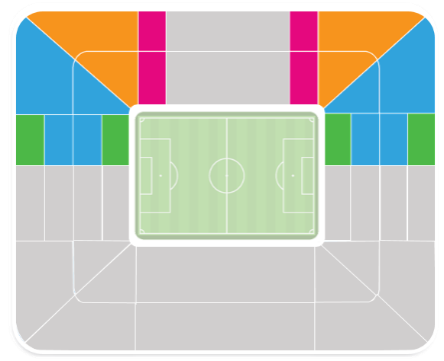 Ha több jegyet igénylek egy bizonyos mérkőzésre, előfordulhat-e, hogy kevesebbet kapok, mint amennyit kértem?Mivel a jegykiosztás mérkőzésről mérkőzésre történik, előfordulhat, hogy egy jegyigénylés teljesen sikeres, részben sikeres vagy egyáltalán nem sikeres. Ez azt jelenti, hogy akár az összes megtekinteni kívánt mérkőzésre kaphat jegyeket, de akár azt is, hogy csak néhányra vagy egyre sem. Ugyanakkor, ha egy mérkőzésre már bizonyosan kiosztják az Ön számára a jegyeket, mindenképpen az összes igényelt jegyet megkapja arra a bizonyos mérkőzésre. Ez azt jelenti, hogy sikeres jegykiosztás esetén az igényeltnél kevesebb jegyet semmiképpen sem fog kapni az adott mérkőzésre.Nem tudom ellenőrizni a jegyigénylésem státuszát a jegyértékesítő felületen. Mi a teendő?A jegyértékesítő felületre történő bejelentkezéssel ellenőrizhető a jegyigénylés státusza. A bejelentkezéshez az e-mail címre és a jelszóra lesz szüksége. Ha már korábban bejelentkezett a felületre és megváltoztatta jelszavát, akkor az új jelszót kell használni a bejelentkezéshez. Ha annak ellenére sem tud bejelentkezni, hogy minden bejelentkezési adatot jól adott meg, akkor műszaki probléma fordulhatott elő. Ebben az esetben próbáljon meg később bejelentkezni és/vagy értesítsen minket az alul található névjegyűrlapon.Mi a jegyigénylésem státusza? Miként tudom ellenőrizni, hogy sikeres-e a jegyigénylésem?Ha végzett az online jegyigénylés és rákattintott a „Jegyigénylés beadása” menüpontra, akkor jegyigénylése benyújtottnak minősül. Ezen kívül a számlát tartalmazó visszaigazoló e-mailt is elküldésre került a jegyigénylés során megadott e-mail címre.A jegyigénylés státuszát az online jegyeladó felületen tudja ellenőrizni. Ugyanott lehet az igénylést frissíteni és lemondani is.Amennyiben nem kapta meg új jelszavát e-mail címére, kérjük, ellenőrizze az e-mailfiók beállításait és győződjön meg arról, hogy engedélyezett-e a noreply@uefa.com által küldött e-mailek fogadása, ugyanis előfordulhat, hogy a levelezőprogramja levélszemét gyanúja miatt letiltja az erről az e-mail címről küldött e-maileket. Ha integrált e-mail alkalmazást, pl. Outlookot használ, előfordulhat, hogy a program a noreply@uefa.com címről érkező üzeneteket automatikusan a levélszemét közé sorolja. Előfordulhat, hogy az új jelszót tartalmazó e-mail üzenet emiatt nem jelenik meg a beérkezett levelek között. Kérjük, azt is ellenőrizze, hogy az Ön által megadott e-mail cím helyes-e. Ha még így sem találja az e-mail üzenetet, kérjük, hogy az igénylés státuszának ellenőrzéséhez jelentkezzen be saját igénylési felületére 2016. február 29-e után.Az igénylésemet akkor is elfogadják, ha nem egyezem bele személyes adataim kereskedelmi célokra történő felhasználásába?Igen, az igénylést akkor is elfogadjuk, ha nem egyezik bele személyes adatai kereskedelmi célokra történő felhasználásába. Az igénylési folyamat végén válaszolnia kell majd arra a kérdésre, hogy engedélyezi-e személyes adatainak kereskedelmi célokra történő felhasználását az UEFA Marketing és annak hivatalos partnerei számára. Ez természetesen opcionális és semmilyen formában nem befolyásolja az igénylés sikerét.Miért vagyok köteles telefonszámot is megadni az igénylés során?Az igénylés benyújtásakor köteles legalább egy telefonszámot megadni, hogy minél előbb kapcsolatba tudjunk lépni Önnel szükség esetén. Az Önnek nyújtott szolgáltatás minőségét javítja, ha telefonon is megkereshetjük Önt.A böngészőm általam használt verziója kompatibilis a 2016-os Európa-bajnokság jegyportállal?Az oldal tervezése során figyelmet fordítottunk arra, hogy csak olyan szabványos funkciókat használjunk, amelyek a világszerte használt különféle böngészőkben helyesen jelennek meg. Kivételes esetekben előfordulhatnak gondok a weboldal megjelenítése során, ez azonban csak az oldal képi megjelenését érinti, működését nem. A honlap teljes működésének biztosításához javasoljuk a JavaScript engedélyezését. Megjegyezzük, hogy az automatikus fordítóeszközök használata befolyásolhatja a portál működését.Szükséges a böngészőben engedélyezni a JavaScriptet és a sütiket (cookies)?Ajánlott a JavaScript engedélyezése, mivel enélkül nem áll rendelkezésre a honlap összes funkciója. A konkrét oldalakon megjelenik a megfelelő üzenet.Az igénylés benyújtásához engedélyezni kell a sütiket (cookie). Ha adatvédelmi aggályai vannak, a böngészőben beállíthatja, hogy a sütik automatikus, minden honlapon történő engedélyezése helyett a böngésző minden esetben kérdezzen rá a sütik engedélyezésére. Ezt a módosítást a böngésző biztonsági beállításaiban lehet végrehajtani.Kinek tehetek fel kérdést a jegyvásárlásra vonatkozóan?Az igénylésre vonatkozó általános kérdésekre ebben a dokumentumban kaphat választ. Amennyiben nem talál választ a kérdésére, közvetlenül is felteheti kérdését az alább található kapcsolatfelvételi nyomtatvány kitöltésével. Jegyinformációs vonalunkat hívhatja Franciaországból (helyi tarifával) a 01 82 52 2016 számon. A rendező országon kívülről telefonáló szurkolók a +33 1 82 52 2016 számot hívhatják (Franciaországba irányuló vezetékes hívás tarifával) hétfőtől péntekig közép-európai idő (CET) szerint 9.00 és 18.00 óra között. Minden tájékoztatás három nyelven (angol, francia, német) érhető el. Amennyiben más nyelven szeretné feltenni kérdését, kérjük, forduljon közvetlenül az Ön országának nemzeti labdarúgó-szövetségéhez.Hogyan/mikor fizethetem ki a jegyet?Az Önnek kiosztott jegyeket euróban kell megfizetni. Jegyvásárlásra csak MasterCard vagy Visa bankkártyával van mód. A sikeres igénylő bankkártyáját automatikusan azonnal terheljük. A hitelkártya terhelése véglegesíti a tranzakciót. Az igénylő felel annak biztosításáért, hogy a kártyán megfelelő egyenleg álljon rendelkezésre.Javasoljuk, hogy a hitelkártya érvényessége legalább 2016. augusztus 31-ig tartson, hogy vissza lehessen téríteni rá a jegyárat, ha az egyenes kieséses fordulóra feltételes jegyet vált, de csapata a választott mérkőzés előtt kiesik. Ha a fizetés nem lehetséges, az igénylés automatikusan törlődik és a jegyet másik igénylő kapja meg. A kártya terhelésére csupán egyetlen kísérletet teszünk. A jegyelosztás eredményeit legkésőbb 2016. február 29. napján hirdetjük ki.Hitelkártyájára a következő szervezettől érkezik a terhelés: UEFA - EURO 2016 – Avenue Kleber 112 – 75773 - Paris Cedex 16 – 1260. A bankkivonaton megjelenő kereskedői azonosítószám 101301211.Milyen pénznemben fizethetem a jegyet?Minden igénylő euróban (€) köteles jegyét megfizetni.Milyen áfa vonatkozik a jegyre?A vonatkozó franciaországi törvény szerint 5,5% mértékű áfát számítunk fel, amelyet a jegy ára tartalmaz.Van lehetőség részletfizetésre?Ha Önnek jut jegy, a jegy ára euróban (€) esedékes. A visszaigazoló e-mail üzenetben szereplő irányelveket és határidőket kell betartani.Minden vevő hitelkártyával köteles fizetni.Részletfizetésre nincs mód.A belépőjegyeket, Follow my Team és akadálymentes jegyeket azok odaítélésének időpontjában terheljük a hitelkártyára.Kötelező megvenni az összes jegyet, amit igényeltem?Ha jegyigénylése sikeres volt, ki kell fizetni az összes Önnek megítélt jegyet. Felhívjuk a figyelmét, hogy az igénylési szakasz végén a jegyportál bezár. Ekkor az igénylés összegzését még megtekintheti, de az Ön által igényelt jegyeket már nem változtathatja meg. Minden további szükséges tájékoztatást megtalál a visszaigazoló e-mail üzenetben.Mi történik, ha más árkategóriákat fogadok el az igénylésben?Mérkőzésenként csak egy árkategóriára jelentkezhet. Ha egy adott árkategóriában a kereslet a rendelkezésre álló mennyiség alatt marad, a fennmaradó jegyeket azok között az igénylők között osztjuk szét, akik az általuk előnyben részesített árkategóriában ugyan nem jutottak jegyhez, de jelezték, hogy más árkategóriájú jegyeket is hajlandóak lennének vásárolni.Jegyhez jutási esélyeit növelheti, ha vállalja, hogy más kategóriába tartozó jegyeket is elfogad. Az átsorolásra kizárólag egy kategóriával lefelé vagy felfelé kerülhet sor.Hogyan frissíthetem fizetési adataimat?Amennyiben változtatni kíván fizetési adatain, az egész jegyigénylést törölni kell. Ekkor új jegyigénylést nyújthat be, a megváltoztatott fizetési adatokkal.Felhívjuk a figyelmet, hogy az igénylési szakasz végén a jegyportál bezár. Ezt követően a jegyportálra beléphet és igénylésének aktuális állását megtekintheti, de változtatásra már nincs mód.Mire figyeljek a hitelkártyás fizetés során?Sikeres jegyigénylés esetén az EURO 2016 SAS bonyolítja le a fizetést a jegyek odaítélését követően. Minden további információt megtalál a visszaigazoló e-mail üzenetben. Nyomatékosan ajánljuk, hogy lépjen kapcsolatba bankjával, hogy az esedékes összeggel bizonyosan meg lehessen terhelni a kártyát. Felhívjuk a figyelmet, hogy előfordulhat, hogy a bank az Ön által a hitelkártyára meghatározott limitnél alacsonyabb limitet állapított meg az e-kereskedelmi tranzakciókra.Hitelkártyájára a következő szervezettől érkezik a terhelés: UEFA - EURO 2016 – Avenue Kleber 112 – 75773 - Paris Cedex 16 – 1260. A bankkivonaton megjelenő kereskedői azonosítószám 101301211.Mi történik, ha a fizetést elutasítják?Ha a számlázott összeget nem lehet az Ön hitelkártyájára vagy bankszámlájára terhelni, vagy az Ön bankja bármely okból visszavonja a tranzakciót, az Ön igénylését töröljük.Nyomatékosan ajánljuk, hogy lépjen kapcsolatba bankjával, hogy az esedékes összeggel bizonyosan meg lehessen terhelni a kártyát. Felhívjuk a figyelmet, hogy előfordulhat, hogy a bank az Ön által a hitelkártyára meghatározott limitnél alacsonyabb limitet állapított meg az e-kereskedelmi tranzakciókra.Hitelkártyájára a következő szervezettől érkezik a terhelés: UEFA - EURO 2016 – Avenue Kleber 112 – 75773 - Paris Cedex 16 – 1260. A bankkivonaton megjelenő kereskedői azonosítószám 101301211.Hol és mikor vehetem át a jegyet?A jegyeket 2016 májusának végén adjuk ki és juttatjuk el az igénylésben megjelölt kézbesítési címre, feltéve, hogy az ellenérték a visszaigazoló e-mail üzenetben meghatározott irányelveknek megfelelően, időben és teljes egészében beérkezett. Felhívjuk a figyelmet, hogy a torna egyenes kieséses fordulójára vonatkozó jegyeket kuponok formájában biztosítjuk, amelyeket az adott mérkőzést rendező város Voucher Exchange Point kuponbeváltó pontján az előírt okmányok bemutatását követően lehet átvenni a mérkőzés előtt. A voucherek beváltására vonatkozó részletes tájékoztatást az adott mérkőzésre vonatkozó voucherrel együtt kapja meg.Az EURO 2016 SAS semmilyen indoklás alapján nem biztosít jegymásolatokat. Az EURO 2016 SAS nem köteles helytállni a jegy elvesztése, a postai szolgáltatások hibás működése vagy zavara miatti kézbesítési késedelme esetén.A sikeres jegyigénylő számára történt kézbesítést követően az Euro 2016 SAS nem vállal felelősséget elveszett, eltulajdonított, vagy sérült jegyekért. Ennek megfelelően az EURO 2016 SAS nem kötelezhető a jegy(ek) visszatérítésére vagy ismételt kinyomtatására. Mennyibe kerül a kézbesítés?A jegyvásárláskor kifizetett összeg magában foglalja az Ön bejelentett címére történő kézbesítés költségét is. A kézbesítés költsége a következő: Franciaország európai része: €8Franciaország európai részén kívül: €15Ha egy értékesítési fázisban több jegyet vesz, a kézbesítési költséget csak egyszer számítjuk fel.A jegyeket az Ön által az igénylésben megjelölt címre kézbesítjük 2016 májusának végén.Felhívjuk a figyelmet, hogy a torna egyenes kieséses fordulójára vonatkozó jegyeket voucherek formájában biztosítjuk, amelyeket az adott mérkőzést rendező város Voucher Exchange Point kuponbeváltó pontján az előírt okmányok bemutatását követően lehet átvenni a mérkőzés előtt.Hogyan kézbesítik a jegyeket?A 2016. április 1. napját megelőzően odaítélt jegyeket 2016 május végén bocsátjuk ki és kézbesítjük az Ön igénylésben megjelölt címére, feltéve, hogy az ellenérték a visszaigazoló e-mail üzenetben meghatározott irányelveknek megfelelően, időben és teljes egészében beérkezett.Az EURO 2016 SAS semmilyen indoklás alapján nem biztosít jegymásolatokat. Az EURO 2016 SAS nem köteles helytállni a jegy elvesztése, a postai szolgáltatások hibás működése vagy zavara miatti kézbesítési késedelme esetén.Nincs irányítószámom, ezért nem tudok igénylést benyújtani. Mit tegyek?Az irányítószám kötelezően kitöltendő, mivel erre a jegy sikeres kézbesítéséhez szükség van. Ha azonban Ön olyan területen él, amelyen nincs postai irányítószám, kérjük, a mezőbe az országkódot írják be (pl. Magyarország esetében HU), különben nem tud igénylést benyújtani.Ha a jegyem elvész vagy ellopják, pótolják azt?Az EURO 2016 SAS semmilyen indoklás alapján nem biztosít jegymásolatokat. Az EURO 2016 SAS nem köteles helytállni a jegy elvesztése, vagy a választott kézbesítő szolgáltatások hibás működése vagy zavara miatti kézbesítési késedelme esetén.Ha megsérül a jegyem, kicserélik?Kérjük, vigyázzon a jegyre, őrizze biztonságos helyen – a víz, a sár, a hő vagy a napfény károsíthatja. Ha a jegy bármely része olvashatatlanná válik, előfordulhat, hogy nem léphet be vele a mérkőzésre. Az EURO 2016 SAS semmilyen indoklás alapján nem biztosít jegymásolatokat.Milyen nyelven érhető el a jegyportál?A jegyportál csak egy nyelven, magyarul érhető el.Milyen nyelvűek a stadion tájékoztató feliratai?A stadion tájékoztató feliratai két nyelven, franciául és angolul készülnek.Van-e a mérkőzésre látogató gyerekekre vonatkozó alsó korhatár?A mérkőzésre látogató gyerekekre vonatkozóan nincs alsó korhatár. Felhívjuk azonban a figyelmet, hogy a stadionba életkortól függetlenül csak érvényes belépőjeggyel lehet belépni.Ülhet az ölembe a gyerekem?A stadionba életkortól függetlenül kizárólag érvényes belépőjeggyel lehet belépni. Ezért minden gyereknek rendelkeznie kell érvényes jeggyel, így ők ülőhelyet is kapnak.Minden stadionban lesz akadálymentesített (mozgáskorlátozott) parkoló és bejárat?Minden egyes stadionban lesznek akadálymentesített megállóhelyek, korlátozott számú akadálymentesített (mozgáskorlátozott) parkolóhellyel együtt. A mozgáskorlátozott nézők jegyéhez minden lehetséges esetben biztosítunk parkolási engedélyt. Felhívjuk a figyelmet, hogy a mozgáskorlátozott megállóhelyekre és parkolóhelyekre kizárólag mozgáskorlátozott nézői parkolási engedéllyel és érvényes belépőjeggyel lehet belépni.Minden stadionban lesz akadálymentesített bejárat, és egyértelmű nemzetközi jelzések mutatják az akadálymentesített bejáratokat, kényelmi szolgáltatásokat és ülőhelyeket. A mozgáskorlátozott nézői jegyekhez mellékeljük az akadálymentesítésre vonatkozó tájékoztatást, amelyet a 2016-os Európa-bajnokság honlapján is közzéteszünk. Az egyes fogadó városokban történő közlekedésre vonatkozó további akadálymentesítési tájékoztatás a 2016-os Európa-bajnokság Access for All (Belépés Mindenkinek) projekt részeként a Centre for Access to Football in Europe (CAFE) (Akadálymentes Európai Labdarúgás) honlapon található.A látássérült és vak szurkolóknak biztosítanak hangosközvetítést?A látássérült és vak nézőknek a 2016-os Európa-bajnokság mindegyik mérkőzésén (elérhetőség függvényében) biztosítanak élő hangosközvetítést. Bár egyes vak szurkolók szívesen ülnek könnyen hozzáférhető helyen, elvileg a stadion egészében elérhető a kommentátori szolgáltatás, a szurkolók bármelyik ülőhelyről saját hordozható rádiós fejhallgatójuk vagy mobiltelefonjuk segítségével igénybe vehetik e szolgáltatást. Az egyes stadionokra vonatkozó FM frekvenciát a mérkőzés napján megadjuk, és közzétesszük a 2016-os Európa-bajnokság és a CAFE honlapokon.A hangosközvetítést francia nyelven biztosítjuk.Hol találom a stadionok végleges biztonsági szabályzatát?A 2016-os Európa-bajnokság Stadionszabályzata itt található.Van-e olyan tiltott tárgy, amit nem vihetek be a stadionba?A következő tárgyakat kizárólag az Európai Labdarúgó-szövetség (UEFA), a Francia Labdarúgó-szövetség (Fédération Française de Football) illetve az EURO 2016 SAS vonatkozó engedélyével lehet bevinni a stadionba:(a) bármilyen tárgy, amely fegyverré alakítható, vágó-, szúró- vagy döfőeszközként vagy hajítóeszközként használható, különösen hosszú esernyők, sisakok és egyéb nagyméretű tárgyak, pl. létra, zsámoly, (összecsukható) szék, doboz, nagy táska, hátizsák, bőrönd, sporttáska. E szabály alkalmazása szempontjából nagyméretűnek minősül elvileg bármely 25 cm x 25 cm x 25 cm méretet meghaladó, vagy a stadionban az ülőhely alatt el nem férő tárgy; (b) bármilyen palack, kancsó, italosdoboz, valamint egyéb műanyagból, üvegből vagy törékeny, nem törésálló anyagból készült tárgy, kivéve a 2016-os Európa-bajnokság hivatalos poharait vagy orvosilag megfelelően igazoltan szükséges tárgyakat; (c) tűzijáték, fáklya, füstgyertya, füstbomba vagy egyéb pirotechnikai eszköz;(d) hajtógázas szóróflakonok, maró/gyúlékony anyagok, festékanyagok, az egészségre káros vagy rendkívül gyúlékony anyagokat tartalmazó tárolóeszközök.(e) lézermutatók;(f) repülő tárgyak; (g) bármiféle fegyver; (h) bármiféle alkoholos ital, kábítószer, ajzószer vagy pszichotróp anyag (kivéve az orvosilag megfelelően igazolt módon szükséges anyagokat); (i) bármely sértő, rasszista, idegengyűlölő, szexista (férfiakkal vagy nőkkel kapcsolatos), vallási, politikai vagy egyéb illegális/tiltott felirat, rajz, szimbólum, molinó, ideértve a diszkriminatív jellegű propagandaanyagokat; (j) bármely promóciós, kereskedelmi tárgy vagy anyag, ideértve a molinókat, feliratokat, szimbólumokat és szórólapokat; (k) bármiféle zászlórúd vagy molinótartó rúd. Kizárólag az 1 (egy) méter hosszúságot és 1 (egy) cm átmérőt meg nem haladó rugalmas műanyag rudak és ún. dupla rudak engedélyezettek; (l) 2,0 (két) x 1,5 (másfél) métert meghaladó méretű molinók vagy zászlók. Az ennél kisebb méretű zászlók és molinók engedélyezettek, feltéve, hogy nem gyúlékony anyagból készültek és a francia jognak megfelelnek. Minden ilyen molinót és zászlót be kell mutatni szemlére az Európai Labdarúgó-szövetség, a Francia Labdarúgó-szövetség ill. az EURO 2016 SAS előtt; (m) nagy mennyiségű papír ill. papírtekercs; (n) mechanikusan vagy kézzel működtetett hangkibocsátó eszközök, pl. megafonok, kürtök vagy vuvuzelák; (o) professzionális fényképezőgépek és videokamerák vagy egyéb professzionális hang- vagy videorögzítő berendezés, annak tudomásul vételével, hogy a stadionba magáncélú felhasználást szolgáló fényképezőgépet, videokamerát és egyéb hang- vagy videorögzítő berendezéseket be lehet hozni, ezeket az Európai Labdarúgó-szövetség, a Francia Labdarúgó-szövetség ill. az EURO 2016 SAS elfogadja; (p) bármilyen tartalom továbbítására vagy terjesztésére szolgáló minden eszköz;(q) állatok, kivéve a francia jognak megfelelő vezető- ill. segítőkutyákat. Amennyiben bármilyen kétség merül fel a stadionba behozott bármilyen tárggyal kapcsolatban, az Európai Labdarúgó-szövetség, a Francia Labdarúgó-szövetség ill. az EURO 2016 SAS által kijelölt illetékes személy, vagy egy rendőr felel annak eldöntéséért, milyen tárgy minősül tiltottnak vagy beengedhetőnek a Stadionszabályzat szerint. A következő cselekmények szigorúan tiltottak a stadionon belül: (a) bármilyen tárgy vagy folyadék hajítása, különösen másik személy, a pálya körüli terület vagy maga a pálya irányába; (b) tűzgyújtás, tűzijáték, fáklya vagy egyéb pirotechnikai eszköz beindítása; (c) sértő, rasszista, idegengyűlölő, szexista (akár férfiakkal, akár nőkkel kapcsolatos), vallási, politikai vagy egyéb illegális/tiltott üzeneteknek, különösen diszkriminatív propaganda-üzeneteknek hangot adni vagy azokat terjeszteni; (d) mások által veszélyesként, provokatívként, fenyegetőként, diszkriminatívként vagy sértőként értelmezhető cselekmény; (e) árucikkek vagy jegyek árusítása, anyagok (ideértve a nyomtatott anyagokat) vagy bármilyen tárgy terjesztése, gyűjtés szervezése vagy bármely egyéb promóciós vagy kereskedelmi célú tevékenység végzése az Európai Labdarúgó-szövetség, a Francia Labdarúgó-szövetség ill. az EURO 2016 SAS vonatkozó előzetes írásos engedélye nélkül; (f) nem kifejezetten e célra szolgáló építményekre és installációkra fel- vagy átmászni; (g) épületszerkezeti elemekre, installációkra vagy közlekedő útvonalakra bármit felírni, festeni vagy ragasztani; (h) a mosdókon kívül bárhol üríteni, szemetet, csomagolóanyagot vagy üres tárolóedényeket eldobálni, így a stadiont összeszemetelni; (i) nézőtéri ülésekre felállni; (j) a felismerést hátráltató módon elrejteni vagy álcázni (különösen az arcot); (k) bármely egyéb tiltott magatartás. A fenti felsorolás nem kimerítő jellegű.Mikor nyitják a kapukat?A stadionokat a kezdőrúgás előtt három (3) órával nyitják meg.A mérkőzések menetrendjét a következő helyen találja:http://www.uefa.com/MultimediaFiles/Download/competitions/General/02/09/59/58/2095958_DOWNLOAD.pdfVan egészségügyi szolgálat a stadionban? Az ellátás ingyenes?Mind a tíz stadionban biztosítunk ingyenes elsősegély-ellátást.Elhozhatom háziállatomat a stadionba?Az EURO 2016 SAS kifejezett engedélye nélkül nem lehet állatot hozni a stadionba.Készíthetek fényképet/filmfelvételt a stadionban, vagy engedélyt kell hozzá beszereznem?A mérkőzés látogatói kizárólag magáncélra készíthetnek, használhatnak fel vagy továbbíthatnak bármilyen hangfelvételt, képi felvételt vagy ismertetőt a stadionról vagy a mérkőzésről (beleértve bármilyen eredményt, statisztikát, információt vagy a mérkőzés egyéb adatait). Szigorúan tilos a stadionról vagy a mérkőzésről készült bármilyen hangfelvételt, képet, ismertetőt, felvételt, eredményt vagy statisztikai adatot részben vagy egészében terjeszteni az interneten, rádióban, televízióban vagy bármely jelenleg ismert vagy a jövőben ismertté váló médiában, vagy mások ilyen tevékenységéhez segítséget nyújtani.Van dohányzásra kijelölt terület a stadionokban?A 2016-os Európa-bajnokság helyszínéül szolgáló stadionok környéke teljesen dohányzásmentesek.Sem a stadionokon belül, sem azokon kívül nem lehet dohányozni, dohányzásra kijelölt terület nem lesz.A 2016-os Európa-bajnokság helyszíneinek bel- és kültéri területeire egyaránt vonatkozik a dohányfüst-mentesség előírása. A dohányzásmentesség a másodlagos dohányfüstnek való kitettség csökkentésével jótékony hatást gyakorol a szurkolók és a mérkőzéseken dolgozók egészségi állapotára egyaránt.A stadionban dohányterméket vagy e-cigarettát használó személyt felkérjük, hogy e tevékenységével hagyjon fel. Köszönjük, hogy betartják a dohányzásmentesség elvét, és jó szórakozást kívánunk az EURO 2016 franciaországi rendezvényeihez.Van parkolási lehetőség a stadionnál? Hogyan juthatok parkolási engedélyhez?Egyik stadionnál sem biztosítunk parkolóhelyeket. A stadionok megközelítéséhez a tömegközlekedés igénybe vételét ajánljuk.A belépéshez szükség lesz személyazonosító okmányra? Mi történik, ha nincs nálam?A stadionba történő belépésre és a mérkőzésen tartózkodásra a 2016-os Európa-bajnokság Stadionszabályzata, valamint az egyéb vonatkozó jogszabályok és egyéb szabályok az irányadók. A stadionba kizárólag érvényes jeggyel léphetnek be azok, akik kérésre be tudnak mutatni személyazonosságukat igazoló érvényes fényképes okmányt (pl. személyazonosító igazolvány, útlevél vagy gépjármű-vezetői engedély).Mi az az „igénylő”?Az „Igénylő” bármely cselekvőképes magánszemély, aki a jegyértékesítési feltételeknek megfelelően jegyet igényel a 2016-os Európa-bajnokság rendezvényeire. Egy igénylő mérkőzésenként egy jegyet igényelhet saját részére, és választása szerint további három jegyet valaki más (a „vendége”) részére. Az igénylők teljeskörűen és feltétel nélkül felelnek azért, hogy gondoskodjanak róla: vendégük ismeri a jegyértékesítési feltételeket, azok betartását vállalja. Az igénylő különösen felel annak biztosításáért, hogy vendége megkapja a jegyértékesítési feltételek egy példányát. Mi az a „vendég”?A „Vendég” az a rokon, közeli barát vagy munkatárs, vagy akadálymentes jegy birtokosának kísérője/személyi segítője, akinek a részére az igénylő jegyet igényel, és akire a jegy átruházható a jegyértékesítési feltételeknek megfelelően.A jegyem feljogosít a tömegközlekedési eszközök igénybe vételére?A 2016-os Európa-bajnokság rendezvényeire szóló jegyek tömegközlekedési felhasználására vonatkozó részletes tájékoztatás későbbi időpontban kerül fel az EURO2016.com honlapra.Mi a 2016-os Európa-bajnokság jegyvásárlásra vonatkozó hivatalos információforrás?A 2016-os Európa-bajnokság jegyvásárlásra vonatkozó hivatalos tájékoztatás kizárólag az EURO2016.com honlapon található. A 2016-os Európa-bajnokság rendezvényeire szóló jegyek értékesítése 2015. december 14. napján (hétfő) 12.00 órakor kezdődik (közép-európai idő szerint). A jegyigényléseket az EURO2016.com-on lehet benyújtani az UEFA-hoz. Felhívjuk a figyelmet, hogy csupán a hivatalos kommunikációs csatornánkból, azaz az EURO2016.com honlapról beszerezhető információt illető kérdésekre tudunk választ adni, más forrásokból (média, fórumok, stb.) származó hamis információkra vonatkozó kérdésekre nem.Felhívjuk továbbá a figyelmet, hogy a 2016-os Európa-bajnokság mérkőzéseire kizárólag az EURO2016.com honlapon keresztül lehet hivatalosan jegyet vásárolni. Az UEFA hangsúlyozza: ügynökségek vagy közvetítők útján nem terjeszti a jegyeket, és arra ösztönzi a szurkolókat, hogy ne hagyják magukat megkörnyékezni olyan jegyüzérektől, akik nemcsak csillagászati árakat kérnek, de gyakran nem is rendelkeznek az általuk értékesítésre kínált jegyekkel.Szükségem van vízumra, hogy Franciaországba mehessek?Kérjük, az Ön helyi hatóságánál ellenőrizze, hogy szüksége van-e vízumra ahhoz, hogy Franciaországba utazhasson. Felhívjuk a figyelmet, hogy a 2016-os Európa-bajnokság rendezvényeire szóló jegyek nem minősülnek érvényes belépési úti okmánynak Franciaországban.Mi az az öko-kalkulátor?Az „öko-kalkulátor” olyan eszköz, amely lehetővé teszi a különféle közlekedési eszközök által keltett környezeti hatások összehasonlítását, így tájékoztatást ad a legkisebb környezeti hatással járó megoldásról. Az eszköz számításai az Ön utazásának a környezetre gyakorolt tényleges hatását tükrözik, akár vonaton, akár repülőgéppel vagy személygépkocsival utazik.Miért van öko-kalkulátor a 2016-os Európa-bajnokság jegyértékesítési felületen?A közlekedés minden rendezvény széndioxid-kibocsátásában, ökológiai lábnyomában jelentős szerepet játszik, és a 2016-os Európa-bajnokság fenntarthatósági stratégiájában fontos súlyponti terület. Ha például az utasok repülőgép helyett vonattal érkeznek, ezzel óriási mennyiségű üvegházhatású gáz kibocsátását spórolják meg. Ezért az UEFA a nézők „puha mobilitását” kívánja előmozdítani azzal, hogy az általuk választott közlekedési mód környezetre gyakorolt hatásáról helytálló tájékoztatást ad. Az UEFA Fenntarthatósági Stratégiájáról bővebb tájékoztatást talál a következő címen:http://www.uefa.com/uefaeuro/finals/organisation/sustainability/index.htmlHol találok további tájékoztatást a 2016-os Európa-bajnokság rendezvényeiről?Amennyiben a 2016-os Európa-bajnokság rendezvényeivel kapcsolatos különféle témákról – pl. rendező városok, stadionok, vállalati vendéglátás, szponzorok, önkéntesi lehetőségek, kabalaállatok, szlogenek és még sok minden más – további információt szeretne, kérjük, keresse fel az www.UEFA.com megfelelő oldalait.Mit tegyek, ha nem kaptam meg az aktiváló kódot?Ha nem kapta meg aktiváló kódját e-mail üzenetben, kérjük, ellenőrizze e-mail fiókjának beállításait, és győződjön meg, hogy a noreply@uefa.com címről érkező üzeneteket fogadhatja, mivel e-mail szolgáltatója esetleg tilthatja az ilyen üzeneteket.Ha integrált e-mail alkalmazást, pl. Outlookot használ, előfordulhat, hogy a program a noreply@uefa.com címről érkező üzeneteket automatikusan a levélszemét közé sorolta. Emiatt lehet, hogy az aktiváló kódot tartalmazó e-mail üzenet nem került az Ön bejövő üzenetei közé (inboxba).Mi a sorsa a Follow My Team jegyemnek, ha a csapatom kiesik?A Follow My Team csomag lehetővé teszi, hogy az Ön csapatának a csoportkörben sorra kerülő összes mérkőzésén, ezt követően a 2016-os Európa-bajnokság egyenes kieséses szakaszában az Ön által kiválasztott mérkőzésein jelen lehessen.Ha az Ön csapata a Follow My Team csomag végét megelőzően kiesik az egyenes kieséses fordulóban, az esetleg hátralévő lehetséges mérkőzésekre szóló voucherek érvénytelenné válnak, Ön pedig a torna végén visszakapja az ilyen vouchereknek megfelelő ellenértéket az igénylésben megjelölt hitelkártyájára. Lehetséges a csapatom összes mérkőzésére jegyet váltani?Kérhet belépőjegyet csapatának összes mérkőzésére, vagy választhatja a Follow My Team csomagot.A Follow My Team csomag lehetőséget nyújt csapata összes mérkőzésének megtekintésére a csoportkörben és azt az egyenes kieséses körben lehetséges mérkőzésekre nézve meg is hosszabbíthatja.A Follow My Team jegyek mindaddig érvényesek, amíg a csapat versenyben van az Európa-bajnokságon.Ha az Ön csapata kiesik az egyenes kieséses fordulóban, a fennmaradó voucherek érvénytelenné válnak, Ön pedig a torna végén visszakapja az e vouchereknek megfelelő árat az igénylésben megjelölt hitelkártyájára. Igényelhetek belépőjegyet és Follow My Team jegyeket is?Ugyanarra a mérkőzésre nem igényelhet egyszerre Follow My Team jegyeket és belépőjegyeket.
Az Ön által választott Follow My Team csomagban nem szereplő, fennmaradó mérkőzésekre azonban igényelhet belépőjegyet.A csoportkör mérkőzéseire kaptam Follow My Team jegyeket. Ha a csapatom továbbjut, ki lehet bővíteni a csomagot?A torna során nincs mód a Follow My Team csomag bővítésére. Ha végig szeretné kísérni az Ön csapatát érintő összes mérkőzést, amíg csak az versenyben marad, a Follow My Team csomagba be kell építenie az egyenes kieséses forduló mérkőzéseit is.Ha az Ön csapata kiesik, a fennmaradó voucherek érvénytelenné válnak, Ön pedig a torna végén visszakapja az e vouchereknek megfelelő árat az igénylésben megjelölt hitelkártyájára.Kérhetek a barátaim mellé szóló jegyet?Minden igénylő egyéni Group ID-t kap az igénylés benyújtását követően kapott visszaigazoló e-mail üzenetben. Ez az azonosító az Ön megrendelésének leadását követően az összegzésben is megjelenik. Ezt a számot megadhatja a szintén jegyet igénylő barátainak, akik kérhetik, hogy az Ön közelében kapjanak helyet.Konkrét személy közelében úgy kaphat helyet, ha a jegyigénylés ‘Az Ön adatai’ részében a “I have my friend’s Group ID” (“Megvan barátom Group ID azonosítója”) gombra kattintva beírja e konkrét személy Group ID azonosítóját.Ha Önök egy csoport, akik szeretnének együtt ülni, kérjük, minden megrendelésnél ugyanazt a Group ID csoportazonosítót adják meg. Csak az azonos árkategóriába tartozó megrendeléseket lehet összecsoportosítani.Felhívjuk a figyelmet, hogy azok a sikeres igénylők, akik azonos Group ID csoportazonosítót adtak meg, csak akkor ülhetnek együtt, ha a rendelkezésre álló ülőhelyek ezt lehetővé teszik.A Ticket Resale Platform (Viszonteladási Jegyértékesítő Felület) segítségével vásárolhatok vagy adhatok el jegyet?Ha a Magyar Labdarúgó Szövetség szurkolói részére biztosított UEFA EURO 2016 jegyportál útján vásárolt már jegyet, a tavasszal induló Ticket Resale Platform (Viszonteladási Jegyértékesítő Felület) segítségével vásárolhat más mérkőzésnapokra is további jegyeket. A Magyar Labdarúgó Szövetség szurkolójaként megvásárolt jegyeit azonban nem adhatja ott el.Follow My Team jegyeket igényeltem. Előfordulhat, hogy csak néhány általam igényelt mérkőzésre kapok jegyet?A Follow My Team csomagot egységes jegycsomagként kezeljük. Ez azt jelenti, hogy vagy megkapja az Ön által kért jegyek teljes sorozatát, vagy a teljes igénylés sikertelen.Mit jelent az, hogy a jegyem “feltételes”?A 2016-os Európa-bajnokság egyenes kieséses szakaszára a résztvevő nemzeti szövetségek szurkolói részére értékesített összes jegy “feltételes”. E jegyek érvényessége az Ön csapatának a tornán elért sikereitől függ. Amint a csapat bekerül az Európa-bajnokság következő fordulójába, a voucherek érvényessé válnak, és az adott fogadó város Voucher Exchange Point (Kuponbeváltó Pont) helyszínén tényleges jegyre válthatók. A Voucher Exchange Point helyek pontos címét és nyitvatartási idejét a torna kezdetének közeledtével hirdetjük ki.Ha az Ön csapata kiesik, a fennmaradó voucherek érvénytelenné válnak, Ön pedig a torna végén visszakapja az ilyen vouchereknek megfelelő ellenértéket az igénylésben megjelölt hitelkártyájára.Mi az a “Voucher Exchange Point” (“Kuponbeváltó Pont”)?A “Voucher Exchange Point” a 2016-os Európa-bajnokság fogadó városaiban kijelölt pont, ahol a résztvevő nemzeti szövetségek szurkolói tényleges jegyre válthatják jegyre szóló vouchereiket, ha csapatuk bekerül a torna egyenes kieséses szakaszának következő fordulójába.A Voucher Exchange Point helyek pontos címét és nyitva tartási idejét a torna kezdetének közeledtével hirdetjük ki.Mi az a “voucher”?Azok a szurkolók, akik csapatuk mérkőzéseire a 2016-os Európa-bajnokság egyenes kieséses fordulójára feltételes jegyet vesznek, a tényleges belépőjegy helyett vouchert kapnak.E jegyek érvényessége az Ön csapatának az Európa-bajnokságon elért sikereitől függ. Amint a csapat bekerül a bajnokság következő fordulójába, a voucherek érvényessé válnak, és az adott fogadó város Voucher Exchange Point (Kuponbeváltó Pont) helyszínén tényleges jegyre válthatóak. Felhívjuk a figyelmet, hogy a vouchert kizárólag személyesen lehet jegyre váltani.Ha az Ön csapata kiesik, a fennmaradó voucherek érvénytelenné válnak, Ön pedig a torna végén visszakapja az e vouchereknek megfelelő árat az igénylésben megjelölt hitelkártyájára.Már igényeltem jegyet a közönségértékesítési szakaszban 2015-ben. Most új fiókot kell nyitnom a Magyar Labdarúgó-szövetség jegyértékesítési portálján?Nem, ha 2015 nyarán már létrehozott fiókot a General Public közönségértékesítési jegyportálon, akkor már nincs szükség a résztvevő nemzeti szövetségek szurkolóinak nyitott jegyértékesítési portálon új fiók nyitására, mindaddig, míg e portál regisztrációs feltételeit teljesíti.A jegyértékesítési portálon lévő fiókomban különböző kódokat és számokat találok. Mik ezek?A jegyigénylés során különböző számokkal és kódokkal találkozhat.
Ezeket az alábbiakban foglaljuk össze röviden:Activation code (aktiváló kód) – minden felhasználó, aki fiókot regisztrál az EURO2016.com honlapon, kap egy aktiváló kódot. Ezt csak egyszer kell használni, a fiók aktiválásakor.Support ID (támogatási azonosító) – a felhasználói fiók hivatkozási száma, az EURO2016.com honlapon létrejött felhasználói fiók alján található. Ha bármilyen segítségre van szüksége, ezzel a számmal azonosíthatja magát.Group ID (csoportazonosító) – ez a szám lehetővé teszi, hogy a szurkolók barátaik közelébe ülhessenek a stadionban. A jegyigénylésben megadhatja barátainak Group ID csoportazonosítóját, akik már korábban igényeltek jegyet, vagy ők is megadhatják az Ön azonosítóját az ő igénylésükben. Felhívjuk a figyelmet, hogy ez csak azonos árkategóriába tartozó jegyek esetén megoldható.Kifizethetem a jegyemet, ha a hitelkártyám érvényessége a torna előtt lejár?A 2016-os Európa-bajnokság rendezvényre szóló jegy sikeres megfizetése érdekében azt javasoljuk, hogy a jegyértékesítési portálon Ön által regisztrált hitelkártyájának érvényességi ideje legalább 2016 augusztus vége legyen.Felhívjuk a figyelmet, hogy ha bármilyen feltételes jegyet vásárol az egyenes kieséses szakasz mérkőzéseire, és csapata e mérkőzést megelőzően kiesik, a jegyek ellenértékét a torna végét követően térítjük vissza az Ön igénylésében megjelölt hitelkártyájára.Tudok jegyet venni a 2016-os Európa-bajnokság rendezvényeire közvetlenül a nemzeti labdarúgó-szövetségtől?A résztvevő nemzeti szövetségek szurkolói kizárólag az EURO2016.com hivatalos jegyértékesítési portál útján vásárolhatnak jegyet a 2016-os Európa-bajnokság rendezvényekre. Kérjük, a 2016-os Európa-bajnokság rendezvényekre szóló jegyét az EURO2016.com honlapon igényelje. 